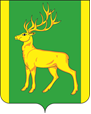 РОССИЙСКАЯ ФЕДЕРАЦИЯИРКУТСКАЯ ОБЛАСТЬАДМИНИСТРАЦИЯ МУНИЦИПАЛЬНОГО ОБРАЗОВАНИЯКУЙТУНСКИЙ РАЙОНП О С Т А Н О В Л Е Н И Е« 28 » августа 2019г.	р.п. Куйтун                                     № 707-п   Об утверждении Порядка расходования муниципальным образованием Куйтунский район субсидии, предоставленной из областного бюджета на выплату денежного содержания с начислениями на него главам, муниципальным служащим органов местного самоуправления муниципального образования Куйтунский район, а также заработной платы с начислениями на нее техническому и вспомогательному персоналу органов местного самоуправления муниципального образования Куйтунский район, работникам учреждений, находящихся в его ведении.    В соответствии со ст. 86 Бюджетного кодекса Российской Федерации, ст.14 Закона Иркутской области от 17 декабря 2018 года № 131-ОЗ «Об областном бюджете на 2019 год и на плановый период 2020 и 2021 годов» (с изменениями и дополнениями), руководствуясь статьями 37,46 Устава муниципального образования Куйтунский район, администрация муниципального образования Куйтунский районП О С Т А Н О В Л Я Е Т:Утвердить Порядок расходования муниципальным образованием Куйтунский район  субсидии, предоставленной из бюджета на выплату денежного содержания с начислениями на него главам, муниципальным служащим органов местного самоуправления муниципального образования Куйтунский район, а также заработной платы с начислениями на нее техническому и вспомогательному персоналу органов местного самоуправления муниципального образования Куйтунский район, работникам учреждений, находящихся в его ведении (прилагается).     2. Распространить действие настоящего постановления на правоотношения, возникшие с 25.06.2019 года.         3. Начальнику организационного отдела администрации муниципального образования Куйтунский район Рябиковой Т.А. разместить настоящее постановление на официальном сайте муниципального образования Куйтунский район.         4.    Контроль за исполнением настоящего постановления возложить на начальника финансового управления администрации муниципального образования Куйтунский район Ковшарову Н.А.Исполняющая обязанности мэра муниципального образования Куйтунский район                                           О.Э. Кравченко                                                                       Приложение к постановлениюадминистрации муниципального образования Куйтуский районот «28»августа 2019 г. №707-пПорядокрасходования муниципальным образованием Куйтунский район субсидии, предоставленной из областного бюджета на выплату денежного содержания с начислениями на него главам, муниципальным служащим органов местного самоуправления муниципального образования Куйтунский район, а также заработной платы с начислениями на нее техническому и вспомогательному персоналу органов местного самоуправления муниципального образования Куйтунский район, работникам учреждений, находящихся в его веденииНастоящий Порядок определяет условия и регулирует порядок расходования муниципальным образованием Куйтунский район субсидии, предоставленной из областного бюджета на выплату денежного содержания с начислениями на него главам, муниципальным служащим органов местного самоуправления муниципального образования Куйтунский район, а также заработной платы с начислениями на нее техническому и вспомогательному персоналу органов местного самоуправления муниципального образования Куйтунский район, работникам учреждений, находящихся в его ведении (далее – субсидия).Субсидия направляется на выплату денежного содержания с начислениями на него главам, муниципальным служащим органов местного самоуправления муниципального образования Куйтунский район, а также заработной платы с начислениями на нее техническому и вспомогательному персоналу органов местного самоуправления муниципального образования Куйтунский район, работникам учреждений, находящихся в его ведении в соответствии с положением об оплате труда.Субсидия предоставляется на условиях софинансирования за счет средств бюджета муниципального образования Куйтунский район в размере 1,764% от общего объема бюджетных ассигнований.Распределение средств субсидии осуществляется финансовым управлением администрации муниципального образования Куйтунский район между главными распорядителями бюджетных средств на основании ожидаемой оценки до конца финансового года.Распределение субсидии между главными распорядителями бюджетных средств бюджета муниципального образования Куйтунский район устанавливается приложением 1 к настоящему Порядку.Предоставление субсидии осуществляется Министерством финансов Иркутской области в пределах бюджетных ассигнований, предусмотренных законом Иркутской области об областном бюджете на соответствующий финансовый год и плановый период, и перечисляется на счет финансового управления администрации муниципального образования Куйтунский район, открытый в Управлении Федерального казначейства по Иркутской области для учета операций, осуществляемых в условиях кассового обслуживания исполнения бюджета.На основании заявок, предоставленных на оплату расходов главными распорядителями бюджетных средств, в разрезе получателей субсидии, финансовое управление администрации муниципального образования Куйтунский район осуществляет перечисление средств получателям субсидии в пределах бюджетных ассигнований, утвержденных решением Думы муниципального образования Куйтунский район на соответствующий финансовый год и плановый период, в соответствии со сводной бюджетной росписью.Финансовое управление администрации муниципального образования Куйтунский район ежеквартально не позднее 20 числа месяца, следующего за отчетным кварталом, представляет в Министерство финансов Иркутской области отчет о расходах бюджета муниципального образования Куйтунский район, в целях софинансирования которых предоставляется субсидия, в электронном виде в программном комплексе «СВОД-СМАРТ (WEB)».Ответственность за целевое и эффективное использование субсидии возлагается на главных распорядителей бюджетных средств муниципального образования Куйтунский район.                                                                                                                Приложение  1к   Порядку    расходования    муниципальным образованием      Куйтунский район субсидии, предоставленной     из областного бюджета на выплату           денежного            содержания с начислениями          на       него             главам,муниципальным служащим органов местного самоуправления муниципального образованияКуйтунский район, а также заработной платы с    начислениями    на    нее   техническому  ивспомогательному     персоналу           органовместного    самоуправления   муниципальногообразования  Куйтунский  район,  работникамучреждений,  находящихся в его веденииРаспределения субсидии, предоставленной из областного бюджета на выплату денежного содержания с начислениями на него главам, муниципальным служащим органов местного самоуправления муниципального образования Куйтунский район, а также заработной платы с начислениями на нее техническому и вспомогательному персоналу органов местного самоуправления муниципального образования Куйтунский район, работникам учреждений, находящихся в его ведении и средств местного бюджета главным распорядителям бюджетных средств муниципального образования Куйтунский районГлавные распорядители бюджетных средствОбъем субсидии, тыс. рублейАдминистрация муниципального образования Куйтунский район19395,9Финансовое управление администрации муниципального образования Куйтунский район2242,2Управление образования администрации муниуципального образования Куйтунский район26079,1Дума муниципального образования Куйтунский район627,8Контрольно-счетная палата муниципального образования Куйтунский район637,8Итого48982,8в т.ч.: средства областного бюджета48119,00софинансирование из средств местного бюджета863,8